TEXAS A&M UNIVERSITY - COMMERCE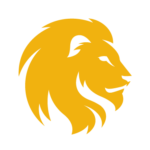 Adding 9, To Credit Card MachinADDING 9, TO CREDIT CARD MACHINPRESS:6ENTER PASSWORD:****** (if that doesn’t work use ******)NEXT MENU:Press PhoneNEXT MENUPress ViewNEXT MENUPress EditEnter 9 then * and press the “alpha” key then * and press the alpha key again then press “enter” to saveSo you are entering 9 then the asterisk followed by pressing the alpha key then enter asterisk again and the alpha key again. You should now have 9,, showing in the display. Press “enter” to save.HOW TO SEE TERMINAL NUMBERPress the number 6Enter password ****** or (****** may be needed)Press TerminalPress PrintTerminal number will be displayed on top line of print out GLBE Merch ID.